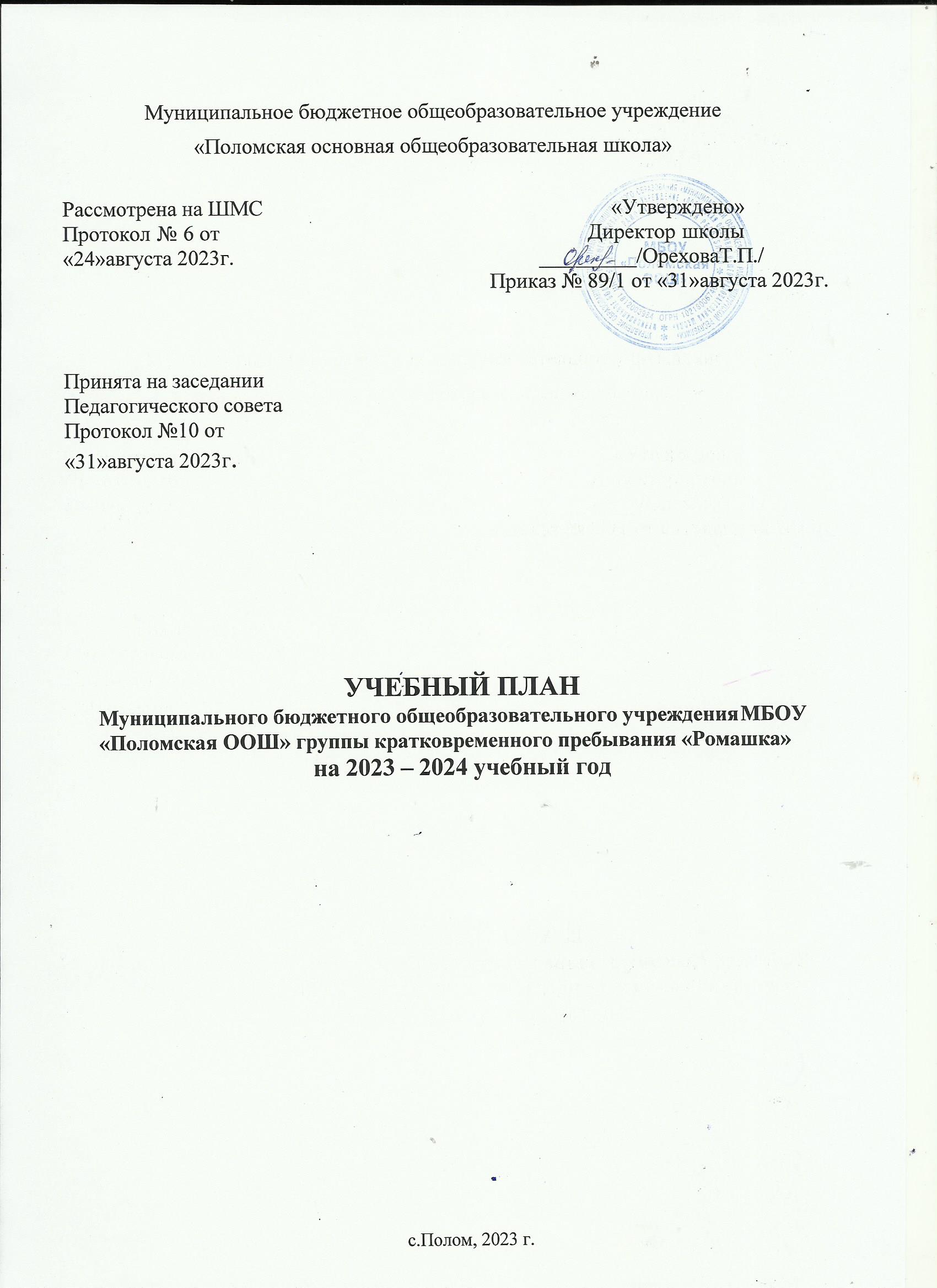 Пояснительная запискаУчебный план муниципального основного общеобразовательного учреждения МБОУ «Поломская ООШ» является нормативным документом, регламентирующим организацию образовательного процесса в дошкольной группе кратковременного пребывания «Ромашка» с учетом его специфики, учебно- методического, кадрового и материально-технического оснащения.Нормативной базой для составления учебного плана являются следующие документы:Федеральный закон «Об образовании в РФ» от 29.12.2012 № 273-ФЗЗакон Санкт–Петербурга «Об образовании в Санкт–Петербурге» от 26.06.2013 г.№ 461-83Приказ Министерства просвещения РФ от 31.07.2020 №373 «Об утверждении порядка организации и осуществления образовательной деятельности по основным общеобразовательным программам- образовательным программам дошкольного образования»;Приказ Министерства Образования и науки РФ «Об утверждении ФГОС ДО» от 17.10.2013 г. № 1155Письмо «Комментарии к ФГОС ДО» Министерства образования и науки РФ от 28.02.2014 г. №08-249Санитарно-эпидемиологическими требованиями к организациям воспитания и обучения, отдыха и оздоровления детей и молодежи СанПиН 2.4.3648-20, утвержденные постановлением Главного государственного санитарного врача РФ от 28.09.2020 г. № 28;Письмо Министерства образования РФ от 14.03.2000 года № 65/23-16 «О гигиенических требованиях и максимальной нагрузке на детей дошкольного возраста в организованных формах обучения»;Устав МБОУ «Поломская ООШ»Учебный план ДОУ является нормативным актом, устанавливающим перечень образовательных областей и объем учебного времени, отводимого на проведение образовательной деятельности.ДОУ работает в режиме пятидневной рабочей недели. Учебный год начинается 1 сентября и заканчивается 31 мая (в 2023-2024 учебном году 36 недель).В 2023-2024 учебном году в ДОУ функционируют 2 общеобразовательных групп  Средняя группа (4-5 лет) -2; Подготовительная к школе группа (6-7лет) - 3.Основные цели учебного плана:    регламентировать организацию образовательного процесса;    установить формы и виды организации образовательного процесса;    определить количество недельной образовательной нагрузки по каждой возрастной группе.2Основными задачами планирования являются:Регулировать объем образовательной нагрузки.Реализация ФГОС ДООбеспечение углубленной работы по всем направлениям деятельности.  При составлении учебного плана учитывались следующие принципы:                принцип развивающего образования, целью которого является развитие ребенка;                принцип научной обоснованности и практической применимости                принцип соответствия критериям полноты, необходимости и достаточности;                принцип обеспечения единства воспитательных, развивающих и обучающих целей и           задач процесса образования дошкольников, в процессе реализации которых формируются знания, умения, навыки, которые имеют непосредственное отношение к развитию дошкольников;                принцип интеграции непосредственно образовательных областей в соответствии с возрастными возможностями и особенностями воспитанников, спецификой и возможностями образовательных областей;                комплексно-тематический принцип построения образовательного процесса;               решение программных образовательных задач в совместной деятельности взрослого и детей и самостоятельной деятельности детей не только в рамках непосредственно образовательной деятельности, но и при проведении режимных моментов в соответствии со спецификой дошкольного образования; построение непосредственно образовательного процесса с учетом возрастных особенностей дошкольников, используя разные формы работы.ДОУ реализует:Образовательную программу ГКП «Ромашка», принятую Школьным Метод советом 24.08.2023года и          утвержденную директором МБОУ « Поломская ООШ» 31.08.2023г..Обязательная часть Программы обеспечивает развитие детей в пяти взаимодополняющих образовательных областях:⭢	социально-коммуникативное развитие⭢	познавательное развитие⭢	речевое развитие⭢	художественно-эстетическое развитие⭢	физическое развитиеРеализация Программы осуществляется ежедневно:3в процессе организованной образовательной деятельности с детьми (занятий),в ходе режимных моментов,в процессе самостоятельной деятельности детей в различных видах детской деятельности,в процессе взаимодействия с семьями детей по реализации программы..Реализация учебного плана предполагает:обязательный учет принципа интеграции образовательных областей в соответствии с возрастными возможностями и особенностями воспитанников, спецификой и возможностями образовательных областей;Объем учебной нагрузки в течение недели определен в соответствии с Санитарно- эпидемиологическими требованиями к организациям воспитания и обучения, отдыха и оздоровления детей и молодежи СанПиН 2.4.3648-20.4Учебный план к основной образовательной программе на 2023-2024 учебный годОбразовательная областьЗанятияСредняя группа (4-5 лет)Средняя группа (4-5 лет)Старшая группа (5-6 лет)Старшая группа (5-6 лет)Подготовительная группа (6-7 лет)Подготовительная группа (6-7 лет)Образовательная областьЗанятияВнеделюВ годВнеделюВ годВнеделюВ годПознавательное развитиеФормирование элементарных математическихпредставлений (ФЭМП)136136272Познавательное развитиеФормирование целостной картины мира (ФЦКМ)1/218136136Познавательное развитиеСенсорное развитие/ игровое экспериментирование1/218136136Социально- коммуникативное развитиеОБЖ\ЗОЖ\ПДД\патриотическое воспитание\экологияРечевое развитиеРечевое развитие136136272Речевое развитиеВосприятие художественной литературы и фольклораРечевое развитиеПодготовка к обучению грамоте--136136Художественно- эстетическое развитиеРисование136136136Художественно- эстетическое развитиеПродуктивная деятельность (аппликация, лепка, конструирование,коллажирование)136272272Художественно- эстетическое развитиеМузыкальное развитие272272272Физическое развитиеФизическая культура310831083108ИТОГО:ИТОГО:103601346815540